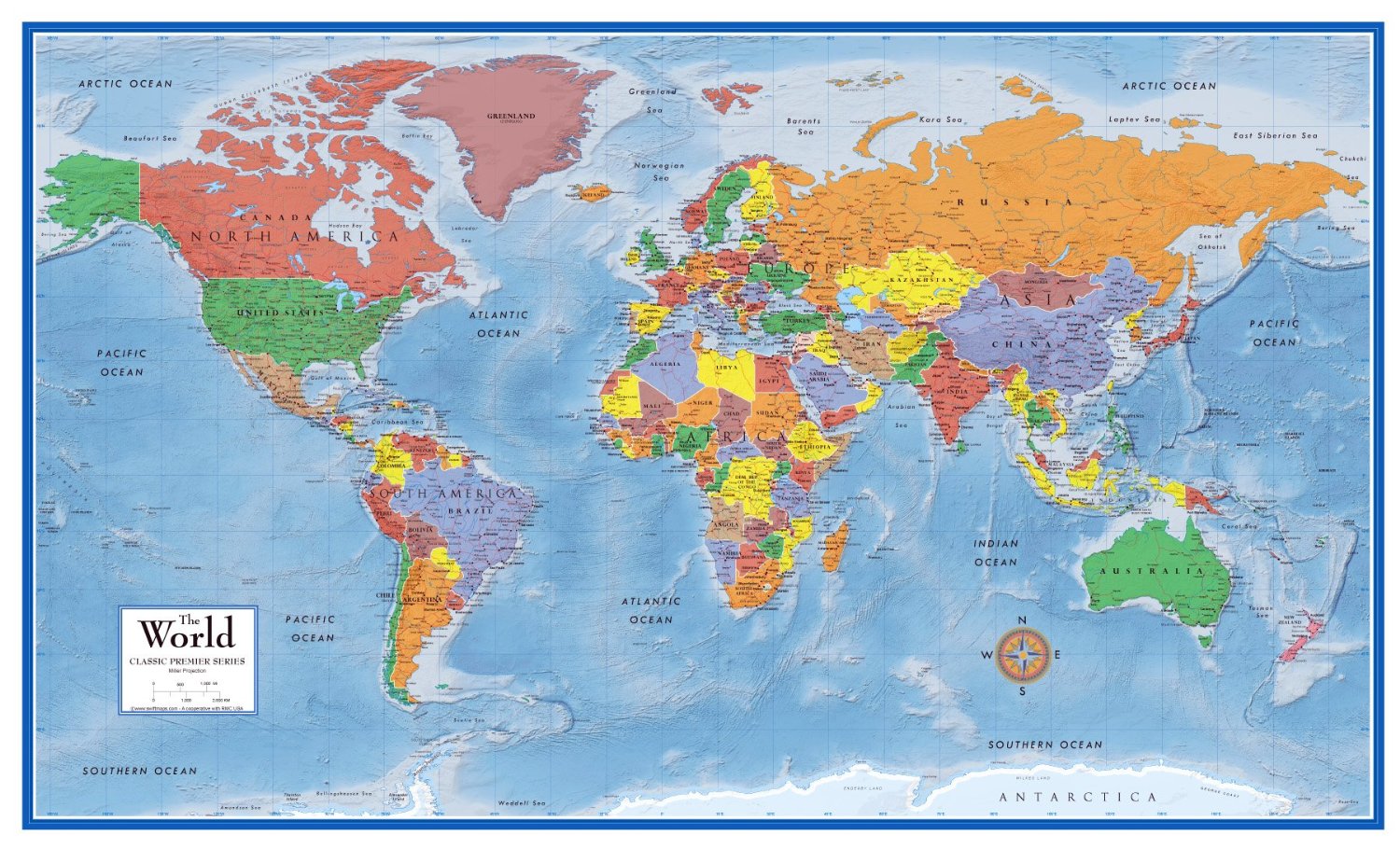 Year GroupInfluential personCountry of origin34Yotam Ottolenghi Zaha HadidIsraeli-British Iraqi-British5Warburtons Anya HindmarchNika Diamond-Krendal (Paradise Row Brand)MicGalawBethany WilliamsAtomy studiosBritishBritishBritish (East London Textile industry)South AfricaBritishPolish6